Отборочный тур Чемпионата России по стандартам WSRС 19 апреля по 23 апреля 2021г в городе Москва на базе «Московского колледжа архитектуры и градостроительства» пройдет Отборочный тур Национального чемпионата России по стандартам Worldskills Россия «Молодые профессионалы-2021″по компетенции «Инженерный дизайн (CAD).Нашу республику представляет на этом этапе студент колледжа Шахвеладов Курбан (группа О-471), который стал призером на Региональном уровне. Компатриотом его является Магомедова Муминат Муслимовна,  руководитель РЦ «Машиностроитель».Задание состоит из следующих этапов:создание недостающих деталей;создание 3D детали по чертежам;сборка, анимация, презентация и фотореалистичность.Студенты должны выполнить эти задания за 3 дня.Пожелаем нашему участнику успехов, упорства и победы!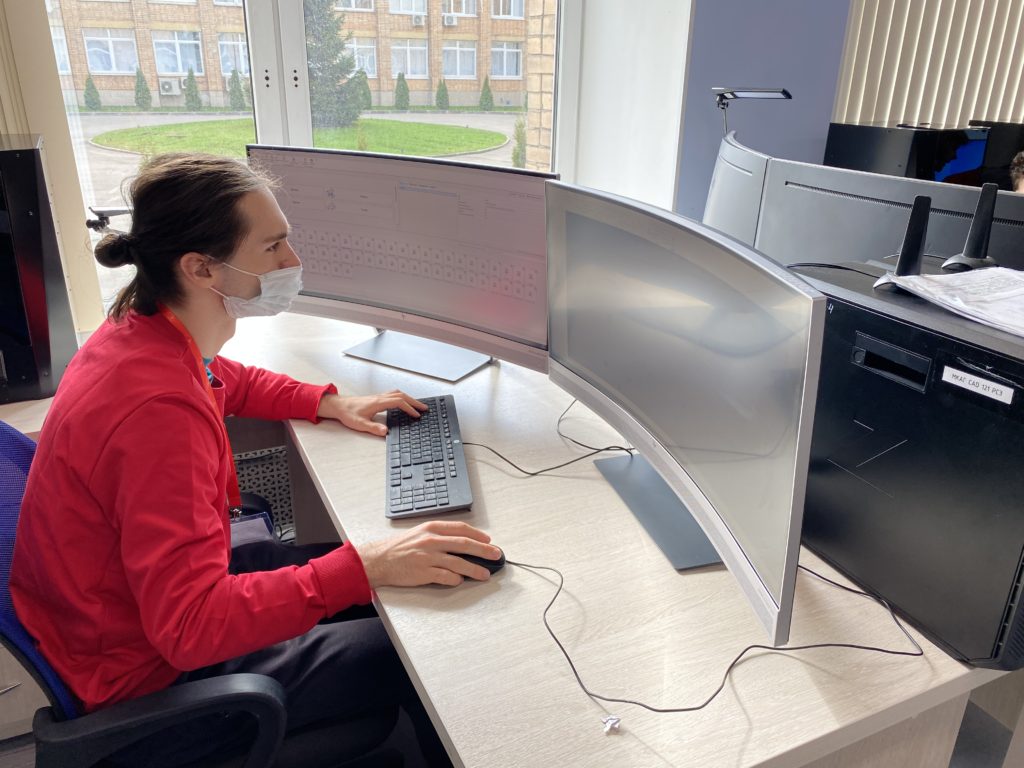 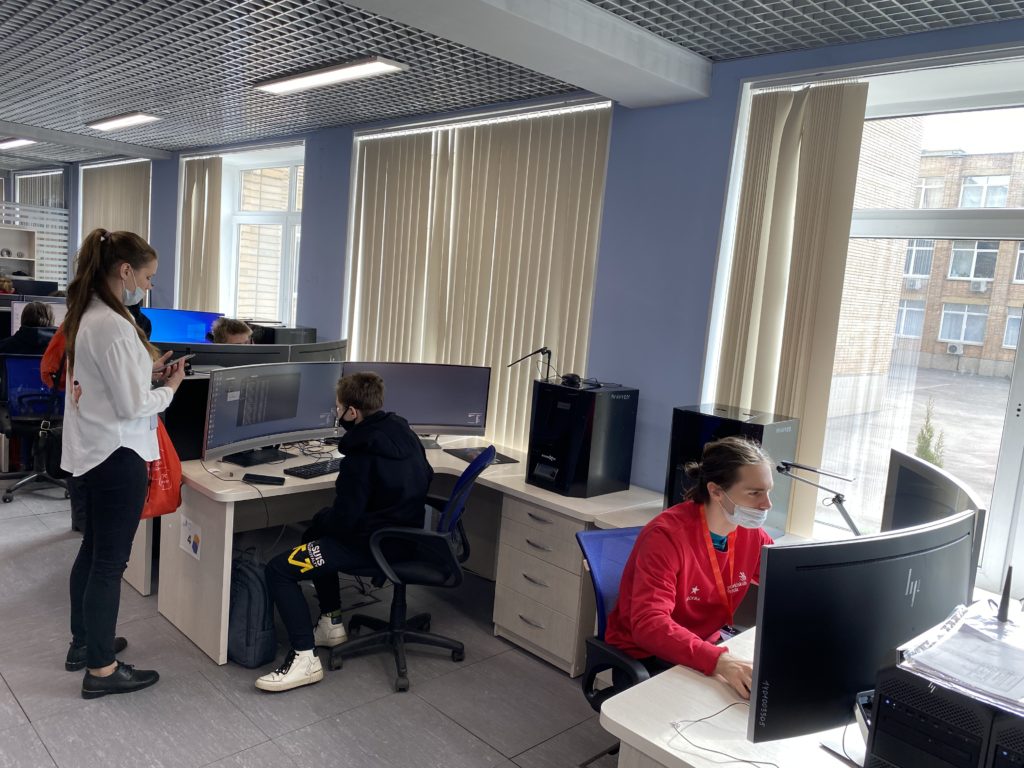 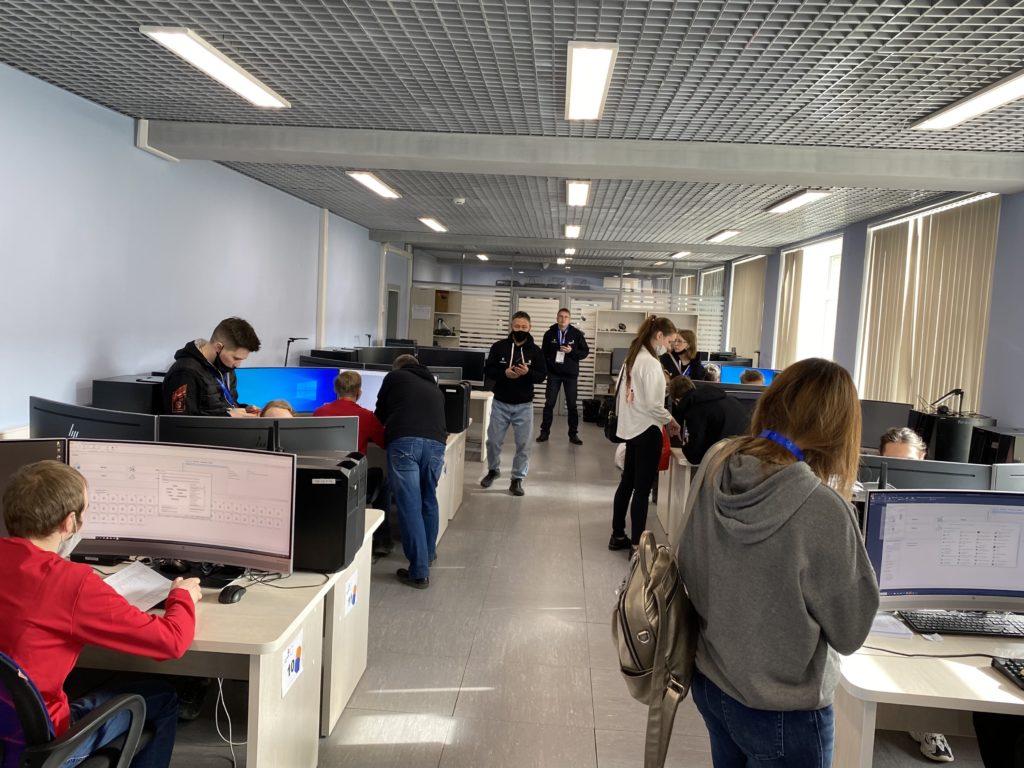 